Elementary SpanishHenry Barnard School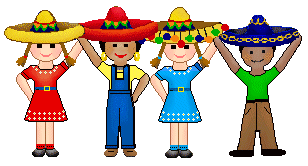 Week 25Grade: PreK/ KTopic:  La letra O/ Opuestos (Opposites- giving commands)Content:  Review of basic conversation, colors, numbers, prepositions, community places, and clothing; learn about the letter “O”; learning to give commands.Objectives:To learn to pronounce the letter “O”To learn about Oaxaca, and other words/ cultural items that begin with the letter “O”To learn to give commandsStandards:1.11, 1.12, 1.13, 1.14, 1.15, 1.21, 1.22, 1.23, 1.24, 1.25, 1.32, 2.11, 2.12, 2.14, 2.15, 3.11, 3.13, 4.11, 4.12, 4.13, 5.13, 5.14, 5.15Materials:“Opuestos” worksheetcrayonsSpanish alphabet chart “O” Power Point presentationIntroduction:Begin by doing the opening greeting/ song (“¡Hola niños!  ¿Cómo están?  Buenas tardes a ti- song”).  Review the questions “¿Cómo te llamas?” and “¿Cómo estás?”  Review vocabulary.  Learn about the letter “O” with Power Point.Development:Learn commands with worksheet.  Practice commands by playing “Simón dice…” (Simon says…)  Practice pantomiming different commands.Vocabulary:Corten, peguen, hablen, escuchen, siéntense, levántense, caminen, corran, lean, escriban, abran, cierren, dénme, tomenActivities:DiscussionSimón dice gamePantomiming commandsAssessment:Following commands correctlyHomework:Look at website and listen to “O” Power Point, play “Opuestos” game